        
                                                    MINISTRIA E DREJTËSISË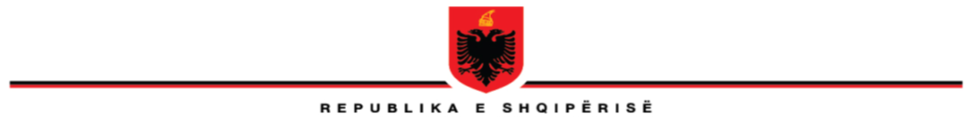       “PARTNERITETI PËR QEVERINË E HAPUR” 2020 – 2022” TAKIMI I TRETË KONSULTATIV                                               13.10.2020                                          Komponenti nr 3. “Aksesi në Drejtësi”                                               Hartimi i draft Planit të Veprimit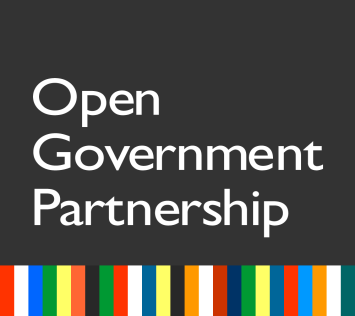 CONSULTATION 3CONSULTATION 3CONSULTATION 3CONSULTATION 3CONSULTATION 3CONSULTATION 3CONSULTATION 3CONSULTATION 3CONSULTATION 3CONSULTATION 3CONSULTATION 3CONSULTATION 3CONSULTATION 3CONSULTATION 3CONSULTATION 3Consultation DetailsConsultation DetailsConsultation DetailsConsultation DetailsConsultation DetailsConsultation DetailsConsultation DetailsConsultation DetailsConsultation DetailsConsultation DetailsConsultation DetailsConsultation DetailsConsultation DetailsConsultation DetailsConsultation DetailsPolicy Goal FocusPolicy Goal FocusPolicy Goal FocusPolicy Goal FocusPolicy Goal FocusPolicy Goal FocusPolicy Goal FocusPolicy Goal FocusPolicy Goal FocusNdërtimi i një qeverie të hapur që i siguron qytetarëve të saj akses në drejtësi, transparencë dhe llogaridhënie.Ndërtimi i një qeverie të hapur që i siguron qytetarëve të saj akses në drejtësi, transparencë dhe llogaridhënie.Ndërtimi i një qeverie të hapur që i siguron qytetarëve të saj akses në drejtësi, transparencë dhe llogaridhënie.Ndërtimi i një qeverie të hapur që i siguron qytetarëve të saj akses në drejtësi, transparencë dhe llogaridhënie.Ndërtimi i një qeverie të hapur që i siguron qytetarëve të saj akses në drejtësi, transparencë dhe llogaridhënie.Ndërtimi i një qeverie të hapur që i siguron qytetarëve të saj akses në drejtësi, transparencë dhe llogaridhënie.Lead Focal Point Institution Lead Focal Point Institution Lead Focal Point Institution Lead Focal Point Institution Lead Focal Point Institution Lead Focal Point Institution Lead Focal Point Institution Lead Focal Point Institution Lead Focal Point Institution Drejtoria e Politikave dhe Strategjive në Fushën e Drejtësisë.Drejtoria e Politikave dhe Strategjive në Fushën e Drejtësisë.Drejtoria e Politikave dhe Strategjive në Fushën e Drejtësisë.Drejtoria e Politikave dhe Strategjive në Fushën e Drejtësisë.Drejtoria e Politikave dhe Strategjive në Fushën e Drejtësisë.Drejtoria e Politikave dhe Strategjive në Fushën e Drejtësisë.DateDateDateDateDateDateDateDateDate13 Tetor 202013 Tetor 202013 Tetor 202013 Tetor 202013 Tetor 202013 Tetor 2020Consultation Meeting NumberConsultation Meeting NumberConsultation Meeting NumberConsultation Meeting NumberConsultation Meeting NumberConsultation Meeting NumberConsultation Meeting NumberConsultation Meeting NumberConsultation Meeting NumberTakimi i tretë konsultativTakimi i tretë konsultativTakimi i tretë konsultativTakimi i tretë konsultativTakimi i tretë konsultativTakimi i tretë konsultativObjective of Consultation MeetingObjective of Consultation MeetingObjective of Consultation MeetingObjective of Consultation MeetingObjective of Consultation MeetingObjective of Consultation MeetingObjective of Consultation MeetingObjective of Consultation MeetingObjective of Consultation MeetingObjective of Consultation MeetingObjective of Consultation MeetingObjective of Consultation MeetingObjective of Consultation MeetingObjective of Consultation MeetingObjective of Consultation MeetingWhat was the aim of this consultation? 
Please answer for all that applyWhat was the aim of this consultation? 
Please answer for all that applyWhat was the aim of this consultation? 
Please answer for all that applyWhat was the aim of this consultation? 
Please answer for all that applyWhat was the aim of this consultation? 
Please answer for all that applyWhat was the aim of this consultation? 
Please answer for all that applyWhat was the aim of this consultation? 
Please answer for all that applyWhat was the aim of this consultation? 
Please answer for all that applyWhat was the aim of this consultation? 
Please answer for all that applyDetailsDetailsDetailsDetailsDetailsDetailsIntroduce stakeholders to the proposed policy goalIntroduce stakeholders to the proposed policy goalIntroduce stakeholders to the proposed policy goalIntroduce stakeholders to the proposed policy goalIntroduce stakeholders to the proposed policy goalIntroduce stakeholders to the proposed policy goalIntroduce stakeholders to the proposed policy goalIntroduce stakeholders to the proposed policy goalIntroduce stakeholders to the proposed policy goalPas realizimit të takimit të parë dhe të dytë konsultativ me grupet e interesit, qëllimi i të cilëve ishte prezantimi i Draftit të Planit të Veprimit të Komponentit nr. 3 “Aksesi në drejtësi” pjesë e Partneritetit për Qeverisjen e Hapur 2020-2022 dhe marrja e mendimeve/sugjerimeve të pjesëmarrësve. Në takimin e tretë u hodhën hapa konkretë drejt ideve të propozuara nga grupet e interesit si dhe diskutime/analiza të masave të parashikuara në draftin e planit të veprimit.Pas realizimit të takimit të parë dhe të dytë konsultativ me grupet e interesit, qëllimi i të cilëve ishte prezantimi i Draftit të Planit të Veprimit të Komponentit nr. 3 “Aksesi në drejtësi” pjesë e Partneritetit për Qeverisjen e Hapur 2020-2022 dhe marrja e mendimeve/sugjerimeve të pjesëmarrësve. Në takimin e tretë u hodhën hapa konkretë drejt ideve të propozuara nga grupet e interesit si dhe diskutime/analiza të masave të parashikuara në draftin e planit të veprimit.Pas realizimit të takimit të parë dhe të dytë konsultativ me grupet e interesit, qëllimi i të cilëve ishte prezantimi i Draftit të Planit të Veprimit të Komponentit nr. 3 “Aksesi në drejtësi” pjesë e Partneritetit për Qeverisjen e Hapur 2020-2022 dhe marrja e mendimeve/sugjerimeve të pjesëmarrësve. Në takimin e tretë u hodhën hapa konkretë drejt ideve të propozuara nga grupet e interesit si dhe diskutime/analiza të masave të parashikuara në draftin e planit të veprimit.Pas realizimit të takimit të parë dhe të dytë konsultativ me grupet e interesit, qëllimi i të cilëve ishte prezantimi i Draftit të Planit të Veprimit të Komponentit nr. 3 “Aksesi në drejtësi” pjesë e Partneritetit për Qeverisjen e Hapur 2020-2022 dhe marrja e mendimeve/sugjerimeve të pjesëmarrësve. Në takimin e tretë u hodhën hapa konkretë drejt ideve të propozuara nga grupet e interesit si dhe diskutime/analiza të masave të parashikuara në draftin e planit të veprimit.Pas realizimit të takimit të parë dhe të dytë konsultativ me grupet e interesit, qëllimi i të cilëve ishte prezantimi i Draftit të Planit të Veprimit të Komponentit nr. 3 “Aksesi në drejtësi” pjesë e Partneritetit për Qeverisjen e Hapur 2020-2022 dhe marrja e mendimeve/sugjerimeve të pjesëmarrësve. Në takimin e tretë u hodhën hapa konkretë drejt ideve të propozuara nga grupet e interesit si dhe diskutime/analiza të masave të parashikuara në draftin e planit të veprimit.Pas realizimit të takimit të parë dhe të dytë konsultativ me grupet e interesit, qëllimi i të cilëve ishte prezantimi i Draftit të Planit të Veprimit të Komponentit nr. 3 “Aksesi në drejtësi” pjesë e Partneritetit për Qeverisjen e Hapur 2020-2022 dhe marrja e mendimeve/sugjerimeve të pjesëmarrësve. Në takimin e tretë u hodhën hapa konkretë drejt ideve të propozuara nga grupet e interesit si dhe diskutime/analiza të masave të parashikuara në draftin e planit të veprimit.Introduce stakeholders to the OGP processIntroduce stakeholders to the OGP processIntroduce stakeholders to the OGP processIntroduce stakeholders to the OGP processIntroduce stakeholders to the OGP processIntroduce stakeholders to the OGP processIntroduce stakeholders to the OGP processIntroduce stakeholders to the OGP processIntroduce stakeholders to the OGP processEkspertja ndërkombëtare Ms.Courtney McLaren realizoi një përmbledhje të shkurtër të fazave të kryera nga dy takimet e mëparshme si dhe theksoi rëndësinë që kanë idetë e propozuara nga ana e grupeve të interesit duke qënë sa më afër përmbushjes së kërkesave sipas standarteve të përcaktuara nga OGP. Ms. McLaren  theksoi se masat duhet të jenë të matshme, t’i përgjigjen respektivisht secilit objektiv, të jenë të verifikueshme dhe të realizueshme brenda afateve të kërkuara.Ekspertja ndërkombëtare Ms.Courtney McLaren realizoi një përmbledhje të shkurtër të fazave të kryera nga dy takimet e mëparshme si dhe theksoi rëndësinë që kanë idetë e propozuara nga ana e grupeve të interesit duke qënë sa më afër përmbushjes së kërkesave sipas standarteve të përcaktuara nga OGP. Ms. McLaren  theksoi se masat duhet të jenë të matshme, t’i përgjigjen respektivisht secilit objektiv, të jenë të verifikueshme dhe të realizueshme brenda afateve të kërkuara.Ekspertja ndërkombëtare Ms.Courtney McLaren realizoi një përmbledhje të shkurtër të fazave të kryera nga dy takimet e mëparshme si dhe theksoi rëndësinë që kanë idetë e propozuara nga ana e grupeve të interesit duke qënë sa më afër përmbushjes së kërkesave sipas standarteve të përcaktuara nga OGP. Ms. McLaren  theksoi se masat duhet të jenë të matshme, t’i përgjigjen respektivisht secilit objektiv, të jenë të verifikueshme dhe të realizueshme brenda afateve të kërkuara.Ekspertja ndërkombëtare Ms.Courtney McLaren realizoi një përmbledhje të shkurtër të fazave të kryera nga dy takimet e mëparshme si dhe theksoi rëndësinë që kanë idetë e propozuara nga ana e grupeve të interesit duke qënë sa më afër përmbushjes së kërkesave sipas standarteve të përcaktuara nga OGP. Ms. McLaren  theksoi se masat duhet të jenë të matshme, t’i përgjigjen respektivisht secilit objektiv, të jenë të verifikueshme dhe të realizueshme brenda afateve të kërkuara.Ekspertja ndërkombëtare Ms.Courtney McLaren realizoi një përmbledhje të shkurtër të fazave të kryera nga dy takimet e mëparshme si dhe theksoi rëndësinë që kanë idetë e propozuara nga ana e grupeve të interesit duke qënë sa më afër përmbushjes së kërkesave sipas standarteve të përcaktuara nga OGP. Ms. McLaren  theksoi se masat duhet të jenë të matshme, t’i përgjigjen respektivisht secilit objektiv, të jenë të verifikueshme dhe të realizueshme brenda afateve të kërkuara.Ekspertja ndërkombëtare Ms.Courtney McLaren realizoi një përmbledhje të shkurtër të fazave të kryera nga dy takimet e mëparshme si dhe theksoi rëndësinë që kanë idetë e propozuara nga ana e grupeve të interesit duke qënë sa më afër përmbushjes së kërkesave sipas standarteve të përcaktuara nga OGP. Ms. McLaren  theksoi se masat duhet të jenë të matshme, t’i përgjigjen respektivisht secilit objektiv, të jenë të verifikueshme dhe të realizueshme brenda afateve të kërkuara.Explain the feedback tools for stakeholdersExplain the feedback tools for stakeholdersExplain the feedback tools for stakeholdersExplain the feedback tools for stakeholdersExplain the feedback tools for stakeholdersExplain the feedback tools for stakeholdersExplain the feedback tools for stakeholdersExplain the feedback tools for stakeholdersExplain the feedback tools for stakeholdersTakimi i tretë si efekt i prezencës së shtuar referuar dy takimeve të realizuara pati angazhim dhe kontribut më efektiv në shprehjen e propozimeve duke adresuar çështje konkrete.Takimi i tretë si efekt i prezencës së shtuar referuar dy takimeve të realizuara pati angazhim dhe kontribut më efektiv në shprehjen e propozimeve duke adresuar çështje konkrete.Takimi i tretë si efekt i prezencës së shtuar referuar dy takimeve të realizuara pati angazhim dhe kontribut më efektiv në shprehjen e propozimeve duke adresuar çështje konkrete.Takimi i tretë si efekt i prezencës së shtuar referuar dy takimeve të realizuara pati angazhim dhe kontribut më efektiv në shprehjen e propozimeve duke adresuar çështje konkrete.Takimi i tretë si efekt i prezencës së shtuar referuar dy takimeve të realizuara pati angazhim dhe kontribut më efektiv në shprehjen e propozimeve duke adresuar çështje konkrete.Takimi i tretë si efekt i prezencës së shtuar referuar dy takimeve të realizuara pati angazhim dhe kontribut më efektiv në shprehjen e propozimeve duke adresuar çështje konkrete.Brainstorm ideas with stakeholders Brainstorm ideas with stakeholders Brainstorm ideas with stakeholders Brainstorm ideas with stakeholders Brainstorm ideas with stakeholders Brainstorm ideas with stakeholders Brainstorm ideas with stakeholders Brainstorm ideas with stakeholders Brainstorm ideas with stakeholders Të pranishmit diskutuan dhe shprehën mendimet e tyre në lidhje me draft planin e veprimit duke u fokusuar tek analiza e masave synuar përmirësimin e tij.Të pranishmit diskutuan dhe shprehën mendimet e tyre në lidhje me draft planin e veprimit duke u fokusuar tek analiza e masave synuar përmirësimin e tij.Të pranishmit diskutuan dhe shprehën mendimet e tyre në lidhje me draft planin e veprimit duke u fokusuar tek analiza e masave synuar përmirësimin e tij.Të pranishmit diskutuan dhe shprehën mendimet e tyre në lidhje me draft planin e veprimit duke u fokusuar tek analiza e masave synuar përmirësimin e tij.Të pranishmit diskutuan dhe shprehën mendimet e tyre në lidhje me draft planin e veprimit duke u fokusuar tek analiza e masave synuar përmirësimin e tij.Të pranishmit diskutuan dhe shprehën mendimet e tyre në lidhje me draft planin e veprimit duke u fokusuar tek analiza e masave synuar përmirësimin e tij.Develop further details (milestones, etc.) for ideasDevelop further details (milestones, etc.) for ideasDevelop further details (milestones, etc.) for ideasDevelop further details (milestones, etc.) for ideasDevelop further details (milestones, etc.) for ideasDevelop further details (milestones, etc.) for ideasDevelop further details (milestones, etc.) for ideasDevelop further details (milestones, etc.) for ideasDevelop further details (milestones, etc.) for ideasKryesisht, sugjerimet nga Znj.Arianita Brahaj  (Përfaqesuese e Institutit Shqiptar të Shkencave ) u konsideruan shumë të detajuara dhe të vlefshme duke u fokusuar në propozime  që do të ndikojnë në rritjen e aksesit në drejtësi dhe transparencë. Propozimet e Znj.Petrina Broka (Pedagoge dhe Perfaqesuese e Klinikes se Ligjit) te cilat referuar takimeve të mëparshme të realizuara, sërisht e vendosi theksin tek perfshirja dhe dhënia e mundësive ndaj studenteve për tu elaboruar në procese të rëndësishme të realizuara nga qeveria shqiptare.Z.Jozef Shkambi përfaqesues i shoqërise civile CRCA, u perfshi në diskutime lidhur me aktivitetet kryesore që do të ndërmarrë DNJF dhe/apo Ministria e Drejtësisë në kuadër të masës për trajnimin dhe formimin e ofruesve të shërbimeve juridike.Gjithashtu, Znj.Xhulia Mulla u aktivizua në përgjigje të pyetjeve të realizuara nga të pranishmit të cilat adresoheshin drejt institucionit Drejtorisë të Ndihmës Juridike Falas.Kryesisht, sugjerimet nga Znj.Arianita Brahaj  (Përfaqesuese e Institutit Shqiptar të Shkencave ) u konsideruan shumë të detajuara dhe të vlefshme duke u fokusuar në propozime  që do të ndikojnë në rritjen e aksesit në drejtësi dhe transparencë. Propozimet e Znj.Petrina Broka (Pedagoge dhe Perfaqesuese e Klinikes se Ligjit) te cilat referuar takimeve të mëparshme të realizuara, sërisht e vendosi theksin tek perfshirja dhe dhënia e mundësive ndaj studenteve për tu elaboruar në procese të rëndësishme të realizuara nga qeveria shqiptare.Z.Jozef Shkambi përfaqesues i shoqërise civile CRCA, u perfshi në diskutime lidhur me aktivitetet kryesore që do të ndërmarrë DNJF dhe/apo Ministria e Drejtësisë në kuadër të masës për trajnimin dhe formimin e ofruesve të shërbimeve juridike.Gjithashtu, Znj.Xhulia Mulla u aktivizua në përgjigje të pyetjeve të realizuara nga të pranishmit të cilat adresoheshin drejt institucionit Drejtorisë të Ndihmës Juridike Falas.Kryesisht, sugjerimet nga Znj.Arianita Brahaj  (Përfaqesuese e Institutit Shqiptar të Shkencave ) u konsideruan shumë të detajuara dhe të vlefshme duke u fokusuar në propozime  që do të ndikojnë në rritjen e aksesit në drejtësi dhe transparencë. Propozimet e Znj.Petrina Broka (Pedagoge dhe Perfaqesuese e Klinikes se Ligjit) te cilat referuar takimeve të mëparshme të realizuara, sërisht e vendosi theksin tek perfshirja dhe dhënia e mundësive ndaj studenteve për tu elaboruar në procese të rëndësishme të realizuara nga qeveria shqiptare.Z.Jozef Shkambi përfaqesues i shoqërise civile CRCA, u perfshi në diskutime lidhur me aktivitetet kryesore që do të ndërmarrë DNJF dhe/apo Ministria e Drejtësisë në kuadër të masës për trajnimin dhe formimin e ofruesve të shërbimeve juridike.Gjithashtu, Znj.Xhulia Mulla u aktivizua në përgjigje të pyetjeve të realizuara nga të pranishmit të cilat adresoheshin drejt institucionit Drejtorisë të Ndihmës Juridike Falas.Kryesisht, sugjerimet nga Znj.Arianita Brahaj  (Përfaqesuese e Institutit Shqiptar të Shkencave ) u konsideruan shumë të detajuara dhe të vlefshme duke u fokusuar në propozime  që do të ndikojnë në rritjen e aksesit në drejtësi dhe transparencë. Propozimet e Znj.Petrina Broka (Pedagoge dhe Perfaqesuese e Klinikes se Ligjit) te cilat referuar takimeve të mëparshme të realizuara, sërisht e vendosi theksin tek perfshirja dhe dhënia e mundësive ndaj studenteve për tu elaboruar në procese të rëndësishme të realizuara nga qeveria shqiptare.Z.Jozef Shkambi përfaqesues i shoqërise civile CRCA, u perfshi në diskutime lidhur me aktivitetet kryesore që do të ndërmarrë DNJF dhe/apo Ministria e Drejtësisë në kuadër të masës për trajnimin dhe formimin e ofruesve të shërbimeve juridike.Gjithashtu, Znj.Xhulia Mulla u aktivizua në përgjigje të pyetjeve të realizuara nga të pranishmit të cilat adresoheshin drejt institucionit Drejtorisë të Ndihmës Juridike Falas.Kryesisht, sugjerimet nga Znj.Arianita Brahaj  (Përfaqesuese e Institutit Shqiptar të Shkencave ) u konsideruan shumë të detajuara dhe të vlefshme duke u fokusuar në propozime  që do të ndikojnë në rritjen e aksesit në drejtësi dhe transparencë. Propozimet e Znj.Petrina Broka (Pedagoge dhe Perfaqesuese e Klinikes se Ligjit) te cilat referuar takimeve të mëparshme të realizuara, sërisht e vendosi theksin tek perfshirja dhe dhënia e mundësive ndaj studenteve për tu elaboruar në procese të rëndësishme të realizuara nga qeveria shqiptare.Z.Jozef Shkambi përfaqesues i shoqërise civile CRCA, u perfshi në diskutime lidhur me aktivitetet kryesore që do të ndërmarrë DNJF dhe/apo Ministria e Drejtësisë në kuadër të masës për trajnimin dhe formimin e ofruesve të shërbimeve juridike.Gjithashtu, Znj.Xhulia Mulla u aktivizua në përgjigje të pyetjeve të realizuara nga të pranishmit të cilat adresoheshin drejt institucionit Drejtorisë të Ndihmës Juridike Falas.Kryesisht, sugjerimet nga Znj.Arianita Brahaj  (Përfaqesuese e Institutit Shqiptar të Shkencave ) u konsideruan shumë të detajuara dhe të vlefshme duke u fokusuar në propozime  që do të ndikojnë në rritjen e aksesit në drejtësi dhe transparencë. Propozimet e Znj.Petrina Broka (Pedagoge dhe Perfaqesuese e Klinikes se Ligjit) te cilat referuar takimeve të mëparshme të realizuara, sërisht e vendosi theksin tek perfshirja dhe dhënia e mundësive ndaj studenteve për tu elaboruar në procese të rëndësishme të realizuara nga qeveria shqiptare.Z.Jozef Shkambi përfaqesues i shoqërise civile CRCA, u perfshi në diskutime lidhur me aktivitetet kryesore që do të ndërmarrë DNJF dhe/apo Ministria e Drejtësisë në kuadër të masës për trajnimin dhe formimin e ofruesve të shërbimeve juridike.Gjithashtu, Znj.Xhulia Mulla u aktivizua në përgjigje të pyetjeve të realizuara nga të pranishmit të cilat adresoheshin drejt institucionit Drejtorisë të Ndihmës Juridike Falas.Gather feedback on proposed policy goalsGather feedback on proposed policy goalsGather feedback on proposed policy goalsGather feedback on proposed policy goalsGather feedback on proposed policy goalsGather feedback on proposed policy goalsGather feedback on proposed policy goalsGather feedback on proposed policy goalsGather feedback on proposed policy goalsPërfaqësuesit e grupeve të interesit të cilat ishin prezentë, mbështeten politiken kryesore e cila ka për qellim ndërtimin e një qeverie të hapur që i siguron qytetarëve të saj akses në drejtësi, transparencë dhe llogaridhënie dhe me pas u fokusuan duke i kushtuar rëndësi sugjerimeve të dhëna në kuadër të përmirësimit të masave ekzistuese.Përfaqësuesit e grupeve të interesit të cilat ishin prezentë, mbështeten politiken kryesore e cila ka për qellim ndërtimin e një qeverie të hapur që i siguron qytetarëve të saj akses në drejtësi, transparencë dhe llogaridhënie dhe me pas u fokusuan duke i kushtuar rëndësi sugjerimeve të dhëna në kuadër të përmirësimit të masave ekzistuese.Përfaqësuesit e grupeve të interesit të cilat ishin prezentë, mbështeten politiken kryesore e cila ka për qellim ndërtimin e një qeverie të hapur që i siguron qytetarëve të saj akses në drejtësi, transparencë dhe llogaridhënie dhe me pas u fokusuan duke i kushtuar rëndësi sugjerimeve të dhëna në kuadër të përmirësimit të masave ekzistuese.Përfaqësuesit e grupeve të interesit të cilat ishin prezentë, mbështeten politiken kryesore e cila ka për qellim ndërtimin e një qeverie të hapur që i siguron qytetarëve të saj akses në drejtësi, transparencë dhe llogaridhënie dhe me pas u fokusuan duke i kushtuar rëndësi sugjerimeve të dhëna në kuadër të përmirësimit të masave ekzistuese.Përfaqësuesit e grupeve të interesit të cilat ishin prezentë, mbështeten politiken kryesore e cila ka për qellim ndërtimin e një qeverie të hapur që i siguron qytetarëve të saj akses në drejtësi, transparencë dhe llogaridhënie dhe me pas u fokusuan duke i kushtuar rëndësi sugjerimeve të dhëna në kuadër të përmirësimit të masave ekzistuese.Përfaqësuesit e grupeve të interesit të cilat ishin prezentë, mbështeten politiken kryesore e cila ka për qellim ndërtimin e një qeverie të hapur që i siguron qytetarëve të saj akses në drejtësi, transparencë dhe llogaridhënie dhe me pas u fokusuan duke i kushtuar rëndësi sugjerimeve të dhëna në kuadër të përmirësimit të masave ekzistuese.Prioritize proposed policy goalsPrioritize proposed policy goalsPrioritize proposed policy goalsPrioritize proposed policy goalsPrioritize proposed policy goalsPrioritize proposed policy goalsPrioritize proposed policy goalsPrioritize proposed policy goalsPrioritize proposed policy goalsPrioritizimit të objektivave specifikë iu kushtua rëndësia e duhur referuar dy takimeve të mëparshme, rrjedhimisht në takimin e tretë konsultativ u hodh dritëhije tek masat konkrete.Prioritizimit të objektivave specifikë iu kushtua rëndësia e duhur referuar dy takimeve të mëparshme, rrjedhimisht në takimin e tretë konsultativ u hodh dritëhije tek masat konkrete.Prioritizimit të objektivave specifikë iu kushtua rëndësia e duhur referuar dy takimeve të mëparshme, rrjedhimisht në takimin e tretë konsultativ u hodh dritëhije tek masat konkrete.Prioritizimit të objektivave specifikë iu kushtua rëndësia e duhur referuar dy takimeve të mëparshme, rrjedhimisht në takimin e tretë konsultativ u hodh dritëhije tek masat konkrete.Prioritizimit të objektivave specifikë iu kushtua rëndësia e duhur referuar dy takimeve të mëparshme, rrjedhimisht në takimin e tretë konsultativ u hodh dritëhije tek masat konkrete.Prioritizimit të objektivave specifikë iu kushtua rëndësia e duhur referuar dy takimeve të mëparshme, rrjedhimisht në takimin e tretë konsultativ u hodh dritëhije tek masat konkrete.Other (provide details)Other (provide details)Other (provide details)Other (provide details)Other (provide details)Other (provide details)Other (provide details)Other (provide details)Other (provide details)N/AN/AN/AN/AN/AN/AMethodologyMethodologyMethodologyMethodologyMethodologyMethodologyMethodologyMethodologyMethodologyMethodologyMethodologyMethodologyMethodologyMethodologyMethodologyWhat was the format of the meeting? 
How were stakeholders able to participate?What was the format of the meeting? 
How were stakeholders able to participate?What was the format of the meeting? 
How were stakeholders able to participate?What was the format of the meeting? 
How were stakeholders able to participate?What was the format of the meeting? 
How were stakeholders able to participate?What was the format of the meeting? 
How were stakeholders able to participate?What was the format of the meeting? 
How were stakeholders able to participate?What was the format of the meeting? 
How were stakeholders able to participate?What was the format of the meeting? 
How were stakeholders able to participate?DetailsDetailsDetailsDetailsDetailsDetailsPresentationsPresentationsPresentationsPresentationsPresentationsPresentationsPresentationsPresentationsPresentationsTakimi u krye online nëpërmjet platformes Webex.Znj.Elona Hoxha nga Ministria e Drejtësisë realizoi një prezantim të shkurtër të të gjithë hapave të kryera deri në fazen aktuale duke theksuar rëndësinë e ide/propozimeve të shprehura nga grupet e interesit për të finalizuar me sukses procesin.Ekspertja Ms McLaren gjatë prezantimit u fokusua tek përmbushja e standarteve dhe pritshmërive të vendosura nga OGP.Takimi u krye online nëpërmjet platformes Webex.Znj.Elona Hoxha nga Ministria e Drejtësisë realizoi një prezantim të shkurtër të të gjithë hapave të kryera deri në fazen aktuale duke theksuar rëndësinë e ide/propozimeve të shprehura nga grupet e interesit për të finalizuar me sukses procesin.Ekspertja Ms McLaren gjatë prezantimit u fokusua tek përmbushja e standarteve dhe pritshmërive të vendosura nga OGP.Takimi u krye online nëpërmjet platformes Webex.Znj.Elona Hoxha nga Ministria e Drejtësisë realizoi një prezantim të shkurtër të të gjithë hapave të kryera deri në fazen aktuale duke theksuar rëndësinë e ide/propozimeve të shprehura nga grupet e interesit për të finalizuar me sukses procesin.Ekspertja Ms McLaren gjatë prezantimit u fokusua tek përmbushja e standarteve dhe pritshmërive të vendosura nga OGP.Takimi u krye online nëpërmjet platformes Webex.Znj.Elona Hoxha nga Ministria e Drejtësisë realizoi një prezantim të shkurtër të të gjithë hapave të kryera deri në fazen aktuale duke theksuar rëndësinë e ide/propozimeve të shprehura nga grupet e interesit për të finalizuar me sukses procesin.Ekspertja Ms McLaren gjatë prezantimit u fokusua tek përmbushja e standarteve dhe pritshmërive të vendosura nga OGP.Takimi u krye online nëpërmjet platformes Webex.Znj.Elona Hoxha nga Ministria e Drejtësisë realizoi një prezantim të shkurtër të të gjithë hapave të kryera deri në fazen aktuale duke theksuar rëndësinë e ide/propozimeve të shprehura nga grupet e interesit për të finalizuar me sukses procesin.Ekspertja Ms McLaren gjatë prezantimit u fokusua tek përmbushja e standarteve dhe pritshmërive të vendosura nga OGP.Takimi u krye online nëpërmjet platformes Webex.Znj.Elona Hoxha nga Ministria e Drejtësisë realizoi një prezantim të shkurtër të të gjithë hapave të kryera deri në fazen aktuale duke theksuar rëndësinë e ide/propozimeve të shprehura nga grupet e interesit për të finalizuar me sukses procesin.Ekspertja Ms McLaren gjatë prezantimit u fokusua tek përmbushja e standarteve dhe pritshmërive të vendosura nga OGP.Discussion / Feedback from stakeholdersDiscussion / Feedback from stakeholdersDiscussion / Feedback from stakeholdersDiscussion / Feedback from stakeholdersDiscussion / Feedback from stakeholdersDiscussion / Feedback from stakeholdersDiscussion / Feedback from stakeholdersDiscussion / Feedback from stakeholdersDiscussion / Feedback from stakeholdersNë takimin e tretë të realizuar, pranishmëria e grupeve të interesit ishte e shtuar, si rrjedhojë takimi ishte rezultativ duke arritur qëllimin e synuar.Në takimin e tretë të realizuar, pranishmëria e grupeve të interesit ishte e shtuar, si rrjedhojë takimi ishte rezultativ duke arritur qëllimin e synuar.Në takimin e tretë të realizuar, pranishmëria e grupeve të interesit ishte e shtuar, si rrjedhojë takimi ishte rezultativ duke arritur qëllimin e synuar.Në takimin e tretë të realizuar, pranishmëria e grupeve të interesit ishte e shtuar, si rrjedhojë takimi ishte rezultativ duke arritur qëllimin e synuar.Në takimin e tretë të realizuar, pranishmëria e grupeve të interesit ishte e shtuar, si rrjedhojë takimi ishte rezultativ duke arritur qëllimin e synuar.Në takimin e tretë të realizuar, pranishmëria e grupeve të interesit ishte e shtuar, si rrjedhojë takimi ishte rezultativ duke arritur qëllimin e synuar.Questions and answersQuestions and answersQuestions and answersQuestions and answersQuestions and answersQuestions and answersQuestions and answersQuestions and answersQuestions and answersGjatë takimit u diskutuan pyetje specifike kryesisht adresuar Drejtorisë të Ndihmës Juridike Falas të cilat u pasuan me pergjigjet përkatëse nga përfaqesues të institucionit.Gjatë takimit u diskutuan pyetje specifike kryesisht adresuar Drejtorisë të Ndihmës Juridike Falas të cilat u pasuan me pergjigjet përkatëse nga përfaqesues të institucionit.Gjatë takimit u diskutuan pyetje specifike kryesisht adresuar Drejtorisë të Ndihmës Juridike Falas të cilat u pasuan me pergjigjet përkatëse nga përfaqesues të institucionit.Gjatë takimit u diskutuan pyetje specifike kryesisht adresuar Drejtorisë të Ndihmës Juridike Falas të cilat u pasuan me pergjigjet përkatëse nga përfaqesues të institucionit.Gjatë takimit u diskutuan pyetje specifike kryesisht adresuar Drejtorisë të Ndihmës Juridike Falas të cilat u pasuan me pergjigjet përkatëse nga përfaqesues të institucionit.Gjatë takimit u diskutuan pyetje specifike kryesisht adresuar Drejtorisë të Ndihmës Juridike Falas të cilat u pasuan me pergjigjet përkatëse nga përfaqesues të institucionit.BrainstormingBrainstormingBrainstormingBrainstormingBrainstormingBrainstormingBrainstormingBrainstormingBrainstormingStakeholder SelectionStakeholder SelectionStakeholder SelectionStakeholder SelectionStakeholder SelectionStakeholder SelectionStakeholder SelectionStakeholder SelectionStakeholder SelectionDetailsDetailsDetailsDetailsDetailsDetailsHow were stakeholders selected?How were stakeholders selected?How were stakeholders selected?How were stakeholders selected?How were stakeholders selected?How were stakeholders selected?How were stakeholders selected?How were stakeholders selected?How were stakeholders selected?Në rikujtim të dy takimeve të mëparshme u përdor lista e grupeve të interesit ku u përfshinë shoqeri civile, akademikë/profesor të universiteteve shtetëror dhe private të cilët ushtrojnë veprimtarinë e tyre me lidhje direkte në sistemin ligjor. Një pjesë e grupeve të cilat ishin prezente në dy takimet e meparshme ndoqen me interest takimin e tretë konsultativ duke dhënë kontributin e tyre me diskutim dhe analizë të masave të parashikuara në planin e veprimit të OGP.Në rikujtim të dy takimeve të mëparshme u përdor lista e grupeve të interesit ku u përfshinë shoqeri civile, akademikë/profesor të universiteteve shtetëror dhe private të cilët ushtrojnë veprimtarinë e tyre me lidhje direkte në sistemin ligjor. Një pjesë e grupeve të cilat ishin prezente në dy takimet e meparshme ndoqen me interest takimin e tretë konsultativ duke dhënë kontributin e tyre me diskutim dhe analizë të masave të parashikuara në planin e veprimit të OGP.Në rikujtim të dy takimeve të mëparshme u përdor lista e grupeve të interesit ku u përfshinë shoqeri civile, akademikë/profesor të universiteteve shtetëror dhe private të cilët ushtrojnë veprimtarinë e tyre me lidhje direkte në sistemin ligjor. Një pjesë e grupeve të cilat ishin prezente në dy takimet e meparshme ndoqen me interest takimin e tretë konsultativ duke dhënë kontributin e tyre me diskutim dhe analizë të masave të parashikuara në planin e veprimit të OGP.Në rikujtim të dy takimeve të mëparshme u përdor lista e grupeve të interesit ku u përfshinë shoqeri civile, akademikë/profesor të universiteteve shtetëror dhe private të cilët ushtrojnë veprimtarinë e tyre me lidhje direkte në sistemin ligjor. Një pjesë e grupeve të cilat ishin prezente në dy takimet e meparshme ndoqen me interest takimin e tretë konsultativ duke dhënë kontributin e tyre me diskutim dhe analizë të masave të parashikuara në planin e veprimit të OGP.Në rikujtim të dy takimeve të mëparshme u përdor lista e grupeve të interesit ku u përfshinë shoqeri civile, akademikë/profesor të universiteteve shtetëror dhe private të cilët ushtrojnë veprimtarinë e tyre me lidhje direkte në sistemin ligjor. Një pjesë e grupeve të cilat ishin prezente në dy takimet e meparshme ndoqen me interest takimin e tretë konsultativ duke dhënë kontributin e tyre me diskutim dhe analizë të masave të parashikuara në planin e veprimit të OGP.Në rikujtim të dy takimeve të mëparshme u përdor lista e grupeve të interesit ku u përfshinë shoqeri civile, akademikë/profesor të universiteteve shtetëror dhe private të cilët ushtrojnë veprimtarinë e tyre me lidhje direkte në sistemin ligjor. Një pjesë e grupeve të cilat ishin prezente në dy takimet e meparshme ndoqen me interest takimin e tretë konsultativ duke dhënë kontributin e tyre me diskutim dhe analizë të masave të parashikuara në planin e veprimit të OGP.How were stakeholders contacted?How were stakeholders contacted?How were stakeholders contacted?How were stakeholders contacted?How were stakeholders contacted?How were stakeholders contacted?How were stakeholders contacted?How were stakeholders contacted?How were stakeholders contacted?Grupeve të interesit u është bërë me dije adresa e internetit të OGP dhe linku për aksesimin e materialeve të hartuara për komponentin nr.3. Kontakti për organizimin e takimit të tretë konsultativ u mbajt nëpërmjet kontaktit me e-mail.Grupeve të interesit u është bërë me dije adresa e internetit të OGP dhe linku për aksesimin e materialeve të hartuara për komponentin nr.3. Kontakti për organizimin e takimit të tretë konsultativ u mbajt nëpërmjet kontaktit me e-mail.Grupeve të interesit u është bërë me dije adresa e internetit të OGP dhe linku për aksesimin e materialeve të hartuara për komponentin nr.3. Kontakti për organizimin e takimit të tretë konsultativ u mbajt nëpërmjet kontaktit me e-mail.Grupeve të interesit u është bërë me dije adresa e internetit të OGP dhe linku për aksesimin e materialeve të hartuara për komponentin nr.3. Kontakti për organizimin e takimit të tretë konsultativ u mbajt nëpërmjet kontaktit me e-mail.Grupeve të interesit u është bërë me dije adresa e internetit të OGP dhe linku për aksesimin e materialeve të hartuara për komponentin nr.3. Kontakti për organizimin e takimit të tretë konsultativ u mbajt nëpërmjet kontaktit me e-mail.Grupeve të interesit u është bërë me dije adresa e internetit të OGP dhe linku për aksesimin e materialeve të hartuara për komponentin nr.3. Kontakti për organizimin e takimit të tretë konsultativ u mbajt nëpërmjet kontaktit me e-mail.How many stakeholders were contacted?How many stakeholders were contacted?How many stakeholders were contacted?How many stakeholders were contacted?How many stakeholders were contacted?How many stakeholders were contacted?How many stakeholders were contacted?How many stakeholders were contacted?How many stakeholders were contacted?Në total u kontaktuan rreth 25 grupe interesi.Në total u kontaktuan rreth 25 grupe interesi.Në total u kontaktuan rreth 25 grupe interesi.Në total u kontaktuan rreth 25 grupe interesi.Në total u kontaktuan rreth 25 grupe interesi.Në total u kontaktuan rreth 25 grupe interesi.Was the consultation announced publically? (via websites, social media, etc.)Was the consultation announced publically? (via websites, social media, etc.)Was the consultation announced publically? (via websites, social media, etc.)Was the consultation announced publically? (via websites, social media, etc.)Was the consultation announced publically? (via websites, social media, etc.)Was the consultation announced publically? (via websites, social media, etc.)Was the consultation announced publically? (via websites, social media, etc.)Was the consultation announced publically? (via websites, social media, etc.)Was the consultation announced publically? (via websites, social media, etc.)Ministria e Drejtësisë ka publikuar në faqen e saj zyrtare Facebook zhvillimin e takimit të parë konsultativ. Më pas në vazhdimësi të takimit të dytë dhe të tretë materialet në përkatësi të çdo takimi janë publikuar në faqen e OGP, ku grupet e interesit kanë patur mundësinë e aksesimit.Ministria e Drejtësisë ka publikuar në faqen e saj zyrtare Facebook zhvillimin e takimit të parë konsultativ. Më pas në vazhdimësi të takimit të dytë dhe të tretë materialet në përkatësi të çdo takimi janë publikuar në faqen e OGP, ku grupet e interesit kanë patur mundësinë e aksesimit.Ministria e Drejtësisë ka publikuar në faqen e saj zyrtare Facebook zhvillimin e takimit të parë konsultativ. Më pas në vazhdimësi të takimit të dytë dhe të tretë materialet në përkatësi të çdo takimi janë publikuar në faqen e OGP, ku grupet e interesit kanë patur mundësinë e aksesimit.Ministria e Drejtësisë ka publikuar në faqen e saj zyrtare Facebook zhvillimin e takimit të parë konsultativ. Më pas në vazhdimësi të takimit të dytë dhe të tretë materialet në përkatësi të çdo takimi janë publikuar në faqen e OGP, ku grupet e interesit kanë patur mundësinë e aksesimit.Ministria e Drejtësisë ka publikuar në faqen e saj zyrtare Facebook zhvillimin e takimit të parë konsultativ. Më pas në vazhdimësi të takimit të dytë dhe të tretë materialet në përkatësi të çdo takimi janë publikuar në faqen e OGP, ku grupet e interesit kanë patur mundësinë e aksesimit.Ministria e Drejtësisë ka publikuar në faqen e saj zyrtare Facebook zhvillimin e takimit të parë konsultativ. Më pas në vazhdimësi të takimit të dytë dhe të tretë materialet në përkatësi të çdo takimi janë publikuar në faqen e OGP, ku grupet e interesit kanë patur mundësinë e aksesimit.Were stakeholders reminded?Were stakeholders reminded?Were stakeholders reminded?Were stakeholders reminded?Were stakeholders reminded?Were stakeholders reminded?Were stakeholders reminded?Were stakeholders reminded?Were stakeholders reminded?Pjesëmarrësve iu është dërguar e-mail rikujtues dhe një pjesë e të cilëve kishin premtuar prezencë u kontaktuan nëpërmjet telefonit.Pjesëmarrësve iu është dërguar e-mail rikujtues dhe një pjesë e të cilëve kishin premtuar prezencë u kontaktuan nëpërmjet telefonit.Pjesëmarrësve iu është dërguar e-mail rikujtues dhe një pjesë e të cilëve kishin premtuar prezencë u kontaktuan nëpërmjet telefonit.Pjesëmarrësve iu është dërguar e-mail rikujtues dhe një pjesë e të cilëve kishin premtuar prezencë u kontaktuan nëpërmjet telefonit.Pjesëmarrësve iu është dërguar e-mail rikujtues dhe një pjesë e të cilëve kishin premtuar prezencë u kontaktuan nëpërmjet telefonit.Pjesëmarrësve iu është dërguar e-mail rikujtues dhe një pjesë e të cilëve kishin premtuar prezencë u kontaktuan nëpërmjet telefonit.Results/ FindingsResults/ FindingsResults/ FindingsResults/ FindingsResults/ FindingsResults/ FindingsResults/ FindingsResults/ FindingsResults/ FindingsResults/ FindingsResults/ FindingsResults/ FindingsResults/ FindingsResults/ FindingsResults/ FindingsStakeholder ContributionsStakeholder ContributionsStakeholder ContributionsStakeholder ContributionsStakeholder ContributionsStakeholder ContributionsStakeholder ContributionsStakeholder ContributionsStakeholder ContributionsDetails Details Details Details Details Details How many stakeholders attended?How many stakeholders attended?How many stakeholders attended?How many stakeholders attended?How many stakeholders attended?How many stakeholders attended?How many stakeholders attended?How many stakeholders attended?How many stakeholders attended?Në takimin e tretë konsultativ pati nje prezencë të shtuar nga ana e grupeve të interesit të cilat nuk kanë qënë pjesëmarrëse në takimet e mëparshme duke u  përfshirë dhe shprehur komentet e tyre lidhur me proçesin.Në takimin e tretë konsultativ pati nje prezencë të shtuar nga ana e grupeve të interesit të cilat nuk kanë qënë pjesëmarrëse në takimet e mëparshme duke u  përfshirë dhe shprehur komentet e tyre lidhur me proçesin.Në takimin e tretë konsultativ pati nje prezencë të shtuar nga ana e grupeve të interesit të cilat nuk kanë qënë pjesëmarrëse në takimet e mëparshme duke u  përfshirë dhe shprehur komentet e tyre lidhur me proçesin.Në takimin e tretë konsultativ pati nje prezencë të shtuar nga ana e grupeve të interesit të cilat nuk kanë qënë pjesëmarrëse në takimet e mëparshme duke u  përfshirë dhe shprehur komentet e tyre lidhur me proçesin.Në takimin e tretë konsultativ pati nje prezencë të shtuar nga ana e grupeve të interesit të cilat nuk kanë qënë pjesëmarrëse në takimet e mëparshme duke u  përfshirë dhe shprehur komentet e tyre lidhur me proçesin.Në takimin e tretë konsultativ pati nje prezencë të shtuar nga ana e grupeve të interesit të cilat nuk kanë qënë pjesëmarrëse në takimet e mëparshme duke u  përfshirë dhe shprehur komentet e tyre lidhur me proçesin.Did stakeholders contribute?Did stakeholders contribute?Did stakeholders contribute?Did stakeholders contribute?Did stakeholders contribute?Did stakeholders contribute?Did stakeholders contribute?Did stakeholders contribute?Did stakeholders contribute?Pjesemarresit diskutuan dhe shprehen vijimesine e mendimeve të tyre bazuar në dy takimet e mëparshme. Gjithashtu u hodhën ide dhe propozime të reja nga përfaqësues të grupeve te interesit të cilat synohet të konkludohen në masa konkrete.Pjesemarresit diskutuan dhe shprehen vijimesine e mendimeve të tyre bazuar në dy takimet e mëparshme. Gjithashtu u hodhën ide dhe propozime të reja nga përfaqësues të grupeve te interesit të cilat synohet të konkludohen në masa konkrete.Pjesemarresit diskutuan dhe shprehen vijimesine e mendimeve të tyre bazuar në dy takimet e mëparshme. Gjithashtu u hodhën ide dhe propozime të reja nga përfaqësues të grupeve te interesit të cilat synohet të konkludohen në masa konkrete.Pjesemarresit diskutuan dhe shprehen vijimesine e mendimeve të tyre bazuar në dy takimet e mëparshme. Gjithashtu u hodhën ide dhe propozime të reja nga përfaqësues të grupeve te interesit të cilat synohet të konkludohen në masa konkrete.Pjesemarresit diskutuan dhe shprehen vijimesine e mendimeve të tyre bazuar në dy takimet e mëparshme. Gjithashtu u hodhën ide dhe propozime të reja nga përfaqësues të grupeve te interesit të cilat synohet të konkludohen në masa konkrete.Pjesemarresit diskutuan dhe shprehen vijimesine e mendimeve të tyre bazuar në dy takimet e mëparshme. Gjithashtu u hodhën ide dhe propozime të reja nga përfaqësues të grupeve te interesit të cilat synohet të konkludohen në masa konkrete.Main issues identified by stakeholdersMain issues identified by stakeholdersMain issues identified by stakeholdersMain issues identified by stakeholdersMain issues identified by stakeholdersMain issues identified by stakeholdersMain issues identified by stakeholdersMain issues identified by stakeholdersMain issues identified by stakeholdersPërfaqësuesit e grupeve të interesit përmenden disa problematika kryesore të konstatuara, të cilat kishin të bënin kryesisht me mbështetjen e Klinikave të Ligjit; konkretizimin më të detajuar të planit të veprimit ; koncpetimi i shërbimit elektronik. Përfaqësuesit e grupeve të interesit përmenden disa problematika kryesore të konstatuara, të cilat kishin të bënin kryesisht me mbështetjen e Klinikave të Ligjit; konkretizimin më të detajuar të planit të veprimit ; koncpetimi i shërbimit elektronik. Përfaqësuesit e grupeve të interesit përmenden disa problematika kryesore të konstatuara, të cilat kishin të bënin kryesisht me mbështetjen e Klinikave të Ligjit; konkretizimin më të detajuar të planit të veprimit ; koncpetimi i shërbimit elektronik. Përfaqësuesit e grupeve të interesit përmenden disa problematika kryesore të konstatuara, të cilat kishin të bënin kryesisht me mbështetjen e Klinikave të Ligjit; konkretizimin më të detajuar të planit të veprimit ; koncpetimi i shërbimit elektronik. Përfaqësuesit e grupeve të interesit përmenden disa problematika kryesore të konstatuara, të cilat kishin të bënin kryesisht me mbështetjen e Klinikave të Ligjit; konkretizimin më të detajuar të planit të veprimit ; koncpetimi i shërbimit elektronik. Përfaqësuesit e grupeve të interesit përmenden disa problematika kryesore të konstatuara, të cilat kishin të bënin kryesisht me mbështetjen e Klinikave të Ligjit; konkretizimin më të detajuar të planit të veprimit ; koncpetimi i shërbimit elektronik. Main recommendations from stakeholders?Main recommendations from stakeholders?Main recommendations from stakeholders?Main recommendations from stakeholders?Main recommendations from stakeholders?Main recommendations from stakeholders?Main recommendations from stakeholders?Main recommendations from stakeholders?Main recommendations from stakeholders?Në diskutim u theksua mbështetja e grupeve në nevojë nga ana e Drejtorisë së Ndihmës Juridike Falas lidhur me stukturat funksionale të cilat do ta bëjnë të mundur realizimin e ofrimit të këtij sherbimi; forcimin e kapaciteteve përmes trajnimeve për ofruesit e sherbimit ; propozimi i ngritjes së një shërbimi elektronik për magjistratët. Në diskutim u theksua mbështetja e grupeve në nevojë nga ana e Drejtorisë së Ndihmës Juridike Falas lidhur me stukturat funksionale të cilat do ta bëjnë të mundur realizimin e ofrimit të këtij sherbimi; forcimin e kapaciteteve përmes trajnimeve për ofruesit e sherbimit ; propozimi i ngritjes së një shërbimi elektronik për magjistratët. Në diskutim u theksua mbështetja e grupeve në nevojë nga ana e Drejtorisë së Ndihmës Juridike Falas lidhur me stukturat funksionale të cilat do ta bëjnë të mundur realizimin e ofrimit të këtij sherbimi; forcimin e kapaciteteve përmes trajnimeve për ofruesit e sherbimit ; propozimi i ngritjes së një shërbimi elektronik për magjistratët. Në diskutim u theksua mbështetja e grupeve në nevojë nga ana e Drejtorisë së Ndihmës Juridike Falas lidhur me stukturat funksionale të cilat do ta bëjnë të mundur realizimin e ofrimit të këtij sherbimi; forcimin e kapaciteteve përmes trajnimeve për ofruesit e sherbimit ; propozimi i ngritjes së një shërbimi elektronik për magjistratët. Në diskutim u theksua mbështetja e grupeve në nevojë nga ana e Drejtorisë së Ndihmës Juridike Falas lidhur me stukturat funksionale të cilat do ta bëjnë të mundur realizimin e ofrimit të këtij sherbimi; forcimin e kapaciteteve përmes trajnimeve për ofruesit e sherbimit ; propozimi i ngritjes së një shërbimi elektronik për magjistratët. Në diskutim u theksua mbështetja e grupeve në nevojë nga ana e Drejtorisë së Ndihmës Juridike Falas lidhur me stukturat funksionale të cilat do ta bëjnë të mundur realizimin e ofrimit të këtij sherbimi; forcimin e kapaciteteve përmes trajnimeve për ofruesit e sherbimit ; propozimi i ngritjes së një shërbimi elektronik për magjistratët. Shortcomings Identified & Preparations for Next Consultation Shortcomings Identified & Preparations for Next Consultation Shortcomings Identified & Preparations for Next Consultation Shortcomings Identified & Preparations for Next Consultation Shortcomings Identified & Preparations for Next Consultation Shortcomings Identified & Preparations for Next Consultation Shortcomings Identified & Preparations for Next Consultation Shortcomings Identified & Preparations for Next Consultation Shortcomings Identified & Preparations for Next Consultation Shortcomings Identified & Preparations for Next Consultation Shortcomings Identified & Preparations for Next Consultation Shortcomings Identified & Preparations for Next Consultation Shortcomings Identified & Preparations for Next Consultation Shortcomings Identified & Preparations for Next Consultation Shortcomings Identified & Preparations for Next Consultation Details Details Details Details Details Details Limitations in stakeholder attendanceLimitations in stakeholder attendanceLimitations in stakeholder attendanceLimitations in stakeholder attendanceLimitations in stakeholder attendanceLimitations in stakeholder attendanceLimitations in stakeholder attendanceLimitations in stakeholder attendanceLimitations in stakeholder attendanceGrupet e interesit te cilat kishin konfirmuar pjesemarrjen ishin prezente. Pjesëmarrja e lartë do të lehtesojë procesin duke hedhur hapa konkretë bazuar tek idetë, mendimet dhe problematika të hasura nga grupet e interesit.Grupet e interesit te cilat kishin konfirmuar pjesemarrjen ishin prezente. Pjesëmarrja e lartë do të lehtesojë procesin duke hedhur hapa konkretë bazuar tek idetë, mendimet dhe problematika të hasura nga grupet e interesit.Grupet e interesit te cilat kishin konfirmuar pjesemarrjen ishin prezente. Pjesëmarrja e lartë do të lehtesojë procesin duke hedhur hapa konkretë bazuar tek idetë, mendimet dhe problematika të hasura nga grupet e interesit.Grupet e interesit te cilat kishin konfirmuar pjesemarrjen ishin prezente. Pjesëmarrja e lartë do të lehtesojë procesin duke hedhur hapa konkretë bazuar tek idetë, mendimet dhe problematika të hasura nga grupet e interesit.Grupet e interesit te cilat kishin konfirmuar pjesemarrjen ishin prezente. Pjesëmarrja e lartë do të lehtesojë procesin duke hedhur hapa konkretë bazuar tek idetë, mendimet dhe problematika të hasura nga grupet e interesit.Grupet e interesit te cilat kishin konfirmuar pjesemarrjen ishin prezente. Pjesëmarrja e lartë do të lehtesojë procesin duke hedhur hapa konkretë bazuar tek idetë, mendimet dhe problematika të hasura nga grupet e interesit.Limitations in stakeholder participationLimitations in stakeholder participationLimitations in stakeholder participationLimitations in stakeholder participationLimitations in stakeholder participationLimitations in stakeholder participationLimitations in stakeholder participationLimitations in stakeholder participationLimitations in stakeholder participationPothuajse të gjithë pjesëmarrësit shprehen mendimet e tyre, megjithatë u kërkua për çdo ndërhyje dhe mendim konkret mund të dergohet në adresën e email. Pothuajse të gjithë pjesëmarrësit shprehen mendimet e tyre, megjithatë u kërkua për çdo ndërhyje dhe mendim konkret mund të dergohet në adresën e email. Pothuajse të gjithë pjesëmarrësit shprehen mendimet e tyre, megjithatë u kërkua për çdo ndërhyje dhe mendim konkret mund të dergohet në adresën e email. Pothuajse të gjithë pjesëmarrësit shprehen mendimet e tyre, megjithatë u kërkua për çdo ndërhyje dhe mendim konkret mund të dergohet në adresën e email. Pothuajse të gjithë pjesëmarrësit shprehen mendimet e tyre, megjithatë u kërkua për çdo ndërhyje dhe mendim konkret mund të dergohet në adresën e email. Pothuajse të gjithë pjesëmarrësit shprehen mendimet e tyre, megjithatë u kërkua për çdo ndërhyje dhe mendim konkret mund të dergohet në adresën e email. What can be done to improve attendance?What can be done to improve attendance?What can be done to improve attendance?What can be done to improve attendance?What can be done to improve attendance?What can be done to improve attendance?What can be done to improve attendance?What can be done to improve attendance?What can be done to improve attendance?Konsiderohet shumë i rëndësishm diskutimi dhe analiza e masave të parashikuara në draftin e Planit të Veprimit për te patur ndikim pozitiv tek tre elementët kryesore të procesit: akses, transparencë dhe llogaridhënie.Konsiderohet shumë i rëndësishm diskutimi dhe analiza e masave të parashikuara në draftin e Planit të Veprimit për te patur ndikim pozitiv tek tre elementët kryesore të procesit: akses, transparencë dhe llogaridhënie.Konsiderohet shumë i rëndësishm diskutimi dhe analiza e masave të parashikuara në draftin e Planit të Veprimit për te patur ndikim pozitiv tek tre elementët kryesore të procesit: akses, transparencë dhe llogaridhënie.Konsiderohet shumë i rëndësishm diskutimi dhe analiza e masave të parashikuara në draftin e Planit të Veprimit për te patur ndikim pozitiv tek tre elementët kryesore të procesit: akses, transparencë dhe llogaridhënie.Konsiderohet shumë i rëndësishm diskutimi dhe analiza e masave të parashikuara në draftin e Planit të Veprimit për te patur ndikim pozitiv tek tre elementët kryesore të procesit: akses, transparencë dhe llogaridhënie.Konsiderohet shumë i rëndësishm diskutimi dhe analiza e masave të parashikuara në draftin e Planit të Veprimit për te patur ndikim pozitiv tek tre elementët kryesore të procesit: akses, transparencë dhe llogaridhënie.What can be done to improve participation in the next meeting?What can be done to improve participation in the next meeting?What can be done to improve participation in the next meeting?What can be done to improve participation in the next meeting?What can be done to improve participation in the next meeting?What can be done to improve participation in the next meeting?What can be done to improve participation in the next meeting?What can be done to improve participation in the next meeting?What can be done to improve participation in the next meeting?Krjijimi i një ure të përbashkët midis grupeve të interesit dhe Ministrisë së Drejtësisë do të ndikojë në dhënien e propozimeve dhe kontributeve  me qëllim përmirësimin  apo konkludimin në masa konkrete. Krjijimi i një ure të përbashkët midis grupeve të interesit dhe Ministrisë së Drejtësisë do të ndikojë në dhënien e propozimeve dhe kontributeve  me qëllim përmirësimin  apo konkludimin në masa konkrete. Krjijimi i një ure të përbashkët midis grupeve të interesit dhe Ministrisë së Drejtësisë do të ndikojë në dhënien e propozimeve dhe kontributeve  me qëllim përmirësimin  apo konkludimin në masa konkrete. Krjijimi i një ure të përbashkët midis grupeve të interesit dhe Ministrisë së Drejtësisë do të ndikojë në dhënien e propozimeve dhe kontributeve  me qëllim përmirësimin  apo konkludimin në masa konkrete. Krjijimi i një ure të përbashkët midis grupeve të interesit dhe Ministrisë së Drejtësisë do të ndikojë në dhënien e propozimeve dhe kontributeve  me qëllim përmirësimin  apo konkludimin në masa konkrete. Krjijimi i një ure të përbashkët midis grupeve të interesit dhe Ministrisë së Drejtësisë do të ndikojë në dhënien e propozimeve dhe kontributeve  me qëllim përmirësimin  apo konkludimin në masa konkrete. STAKEHOLDER FEEDBACKSTAKEHOLDER FEEDBACKSTAKEHOLDER FEEDBACKSTAKEHOLDER FEEDBACKSTAKEHOLDER FEEDBACKSTAKEHOLDER FEEDBACKSTAKEHOLDER FEEDBACKSTAKEHOLDER FEEDBACKSTAKEHOLDER FEEDBACKSTAKEHOLDER FEEDBACKSTAKEHOLDER FEEDBACKSTAKEHOLDER FEEDBACKSTAKEHOLDER FEEDBACKSTAKEHOLDER FEEDBACKSTAKEHOLDER FEEDBACKName:Name:Petrina BrokaPetrina BrokaPetrina BrokaOrganization/
Affiliation:Organization/
Affiliation:Fakulteti i Drejtësisë Fakulteti i Drejtësisë Fakulteti i Drejtësisë Position:Position:Pedagoge dhe Përfaqësuese e Klinikës së Ligjit pranë Fakultetit të DrejtësisëPedagoge dhe Përfaqësuese e Klinikës së Ligjit pranë Fakultetit të DrejtësisëPedagoge dhe Përfaqësuese e Klinikës së Ligjit pranë Fakultetit të DrejtësisëIssues RaisedIssues RaisedIssues RaisedIssues RaisedNo / Yes No / Yes No / Yes No / Yes No / Yes No / Yes No / Yes No / Yes No / Yes No / Yes No / Yes FeedbackFeedbackFeedbackFeedbackZnj.Broka ne vijimesi të takimeve të mëparshme konsultative ritheksoi rëndesinë e mundësisë qe iu jepet grupeve të interesit për të shprehur problematikat dhe folur nën zërin e qytetarëve, duke rikujtuar propozimet e diskutuara në takimin e dytë konsultativ.Znj.Broka ne vijimesi të takimeve të mëparshme konsultative ritheksoi rëndesinë e mundësisë qe iu jepet grupeve të interesit për të shprehur problematikat dhe folur nën zërin e qytetarëve, duke rikujtuar propozimet e diskutuara në takimin e dytë konsultativ.Znj.Broka ne vijimesi të takimeve të mëparshme konsultative ritheksoi rëndesinë e mundësisë qe iu jepet grupeve të interesit për të shprehur problematikat dhe folur nën zërin e qytetarëve, duke rikujtuar propozimet e diskutuara në takimin e dytë konsultativ.Znj.Broka ne vijimesi të takimeve të mëparshme konsultative ritheksoi rëndesinë e mundësisë qe iu jepet grupeve të interesit për të shprehur problematikat dhe folur nën zërin e qytetarëve, duke rikujtuar propozimet e diskutuara në takimin e dytë konsultativ.Znj.Broka ne vijimesi të takimeve të mëparshme konsultative ritheksoi rëndesinë e mundësisë qe iu jepet grupeve të interesit për të shprehur problematikat dhe folur nën zërin e qytetarëve, duke rikujtuar propozimet e diskutuara në takimin e dytë konsultativ.Znj.Broka ne vijimesi të takimeve të mëparshme konsultative ritheksoi rëndesinë e mundësisë qe iu jepet grupeve të interesit për të shprehur problematikat dhe folur nën zërin e qytetarëve, duke rikujtuar propozimet e diskutuara në takimin e dytë konsultativ.Znj.Broka ne vijimesi të takimeve të mëparshme konsultative ritheksoi rëndesinë e mundësisë qe iu jepet grupeve të interesit për të shprehur problematikat dhe folur nën zërin e qytetarëve, duke rikujtuar propozimet e diskutuara në takimin e dytë konsultativ.Znj.Broka ne vijimesi të takimeve të mëparshme konsultative ritheksoi rëndesinë e mundësisë qe iu jepet grupeve të interesit për të shprehur problematikat dhe folur nën zërin e qytetarëve, duke rikujtuar propozimet e diskutuara në takimin e dytë konsultativ.Znj.Broka ne vijimesi të takimeve të mëparshme konsultative ritheksoi rëndesinë e mundësisë qe iu jepet grupeve të interesit për të shprehur problematikat dhe folur nën zërin e qytetarëve, duke rikujtuar propozimet e diskutuara në takimin e dytë konsultativ.Znj.Broka ne vijimesi të takimeve të mëparshme konsultative ritheksoi rëndesinë e mundësisë qe iu jepet grupeve të interesit për të shprehur problematikat dhe folur nën zërin e qytetarëve, duke rikujtuar propozimet e diskutuara në takimin e dytë konsultativ.Znj.Broka ne vijimesi të takimeve të mëparshme konsultative ritheksoi rëndesinë e mundësisë qe iu jepet grupeve të interesit për të shprehur problematikat dhe folur nën zërin e qytetarëve, duke rikujtuar propozimet e diskutuara në takimin e dytë konsultativ.Ideas SuggestedIdeas SuggestedIdeas SuggestedIdeas Suggested•  Riktheksoi rëndesinë e vendosjes së dialogut dhe konsultimeve më të shpeshta midis Klinikës së Ligjit dhe Drejtorisë së Ndihmës Juridike Falas.• Propozimi i Znj.Broka mbetet përfshirja dhe dhënia e mundësive studenteve në lidhje me projekte apo nisma të ndërmarra nga qeverisa shqiptare.• Referuar platformës online të vendosur në funksion nga Drejtoria e Ndihmës Juridike Falas, u diskutua në lidhje me selektimin e qytetarëve të cilët kërkojnë ndihmë juridike falas.•  Riktheksoi rëndesinë e vendosjes së dialogut dhe konsultimeve më të shpeshta midis Klinikës së Ligjit dhe Drejtorisë së Ndihmës Juridike Falas.• Propozimi i Znj.Broka mbetet përfshirja dhe dhënia e mundësive studenteve në lidhje me projekte apo nisma të ndërmarra nga qeverisa shqiptare.• Referuar platformës online të vendosur në funksion nga Drejtoria e Ndihmës Juridike Falas, u diskutua në lidhje me selektimin e qytetarëve të cilët kërkojnë ndihmë juridike falas.•  Riktheksoi rëndesinë e vendosjes së dialogut dhe konsultimeve më të shpeshta midis Klinikës së Ligjit dhe Drejtorisë së Ndihmës Juridike Falas.• Propozimi i Znj.Broka mbetet përfshirja dhe dhënia e mundësive studenteve në lidhje me projekte apo nisma të ndërmarra nga qeverisa shqiptare.• Referuar platformës online të vendosur në funksion nga Drejtoria e Ndihmës Juridike Falas, u diskutua në lidhje me selektimin e qytetarëve të cilët kërkojnë ndihmë juridike falas.•  Riktheksoi rëndesinë e vendosjes së dialogut dhe konsultimeve më të shpeshta midis Klinikës së Ligjit dhe Drejtorisë së Ndihmës Juridike Falas.• Propozimi i Znj.Broka mbetet përfshirja dhe dhënia e mundësive studenteve në lidhje me projekte apo nisma të ndërmarra nga qeverisa shqiptare.• Referuar platformës online të vendosur në funksion nga Drejtoria e Ndihmës Juridike Falas, u diskutua në lidhje me selektimin e qytetarëve të cilët kërkojnë ndihmë juridike falas.•  Riktheksoi rëndesinë e vendosjes së dialogut dhe konsultimeve më të shpeshta midis Klinikës së Ligjit dhe Drejtorisë së Ndihmës Juridike Falas.• Propozimi i Znj.Broka mbetet përfshirja dhe dhënia e mundësive studenteve në lidhje me projekte apo nisma të ndërmarra nga qeverisa shqiptare.• Referuar platformës online të vendosur në funksion nga Drejtoria e Ndihmës Juridike Falas, u diskutua në lidhje me selektimin e qytetarëve të cilët kërkojnë ndihmë juridike falas.•  Riktheksoi rëndesinë e vendosjes së dialogut dhe konsultimeve më të shpeshta midis Klinikës së Ligjit dhe Drejtorisë së Ndihmës Juridike Falas.• Propozimi i Znj.Broka mbetet përfshirja dhe dhënia e mundësive studenteve në lidhje me projekte apo nisma të ndërmarra nga qeverisa shqiptare.• Referuar platformës online të vendosur në funksion nga Drejtoria e Ndihmës Juridike Falas, u diskutua në lidhje me selektimin e qytetarëve të cilët kërkojnë ndihmë juridike falas.•  Riktheksoi rëndesinë e vendosjes së dialogut dhe konsultimeve më të shpeshta midis Klinikës së Ligjit dhe Drejtorisë së Ndihmës Juridike Falas.• Propozimi i Znj.Broka mbetet përfshirja dhe dhënia e mundësive studenteve në lidhje me projekte apo nisma të ndërmarra nga qeverisa shqiptare.• Referuar platformës online të vendosur në funksion nga Drejtoria e Ndihmës Juridike Falas, u diskutua në lidhje me selektimin e qytetarëve të cilët kërkojnë ndihmë juridike falas.•  Riktheksoi rëndesinë e vendosjes së dialogut dhe konsultimeve më të shpeshta midis Klinikës së Ligjit dhe Drejtorisë së Ndihmës Juridike Falas.• Propozimi i Znj.Broka mbetet përfshirja dhe dhënia e mundësive studenteve në lidhje me projekte apo nisma të ndërmarra nga qeverisa shqiptare.• Referuar platformës online të vendosur në funksion nga Drejtoria e Ndihmës Juridike Falas, u diskutua në lidhje me selektimin e qytetarëve të cilët kërkojnë ndihmë juridike falas.•  Riktheksoi rëndesinë e vendosjes së dialogut dhe konsultimeve më të shpeshta midis Klinikës së Ligjit dhe Drejtorisë së Ndihmës Juridike Falas.• Propozimi i Znj.Broka mbetet përfshirja dhe dhënia e mundësive studenteve në lidhje me projekte apo nisma të ndërmarra nga qeverisa shqiptare.• Referuar platformës online të vendosur në funksion nga Drejtoria e Ndihmës Juridike Falas, u diskutua në lidhje me selektimin e qytetarëve të cilët kërkojnë ndihmë juridike falas.•  Riktheksoi rëndesinë e vendosjes së dialogut dhe konsultimeve më të shpeshta midis Klinikës së Ligjit dhe Drejtorisë së Ndihmës Juridike Falas.• Propozimi i Znj.Broka mbetet përfshirja dhe dhënia e mundësive studenteve në lidhje me projekte apo nisma të ndërmarra nga qeverisa shqiptare.• Referuar platformës online të vendosur në funksion nga Drejtoria e Ndihmës Juridike Falas, u diskutua në lidhje me selektimin e qytetarëve të cilët kërkojnë ndihmë juridike falas.•  Riktheksoi rëndesinë e vendosjes së dialogut dhe konsultimeve më të shpeshta midis Klinikës së Ligjit dhe Drejtorisë së Ndihmës Juridike Falas.• Propozimi i Znj.Broka mbetet përfshirja dhe dhënia e mundësive studenteve në lidhje me projekte apo nisma të ndërmarra nga qeverisa shqiptare.• Referuar platformës online të vendosur në funksion nga Drejtoria e Ndihmës Juridike Falas, u diskutua në lidhje me selektimin e qytetarëve të cilët kërkojnë ndihmë juridike falas.Other CommentsOther CommentsOther CommentsOther CommentsName:Jozef ShkambiJozef ShkambiJozef ShkambiOrganization/
Affiliation:Organization/
Affiliation:Qëndra për Mbrojtjen e të Drejtave të  Fëmijëve në Shqipëri  Qëndra për Mbrojtjen e të Drejtave të  Fëmijëve në Shqipëri  Qëndra për Mbrojtjen e të Drejtave të  Fëmijëve në Shqipëri  Position:Position:JuristIssues RaisedIssues RaisedIssues RaisedIssues RaisedNo / Yes No / Yes No / Yes No / Yes No / Yes No / Yes No / Yes No / Yes No / Yes No / Yes No / Yes FeedbackFeedbackFeedbackFeedbackZ.Shkambi përfaqësues i CRCA, në vazhdimesi të  dy takimeve të realizuara, vendosi sërisht në dukje në formën e pyetjeve drejtuar Drejtorisë së Ndihmës Juridike Falas në lidhje me aktivitetet kryesore që DNJF do të ndërmarrë në kuadër të masës për trajnimin dhe formimin e ofruesve të ndihmës juridike falas. Z.Shkambi përfaqësues i CRCA, në vazhdimesi të  dy takimeve të realizuara, vendosi sërisht në dukje në formën e pyetjeve drejtuar Drejtorisë së Ndihmës Juridike Falas në lidhje me aktivitetet kryesore që DNJF do të ndërmarrë në kuadër të masës për trajnimin dhe formimin e ofruesve të ndihmës juridike falas. Z.Shkambi përfaqësues i CRCA, në vazhdimesi të  dy takimeve të realizuara, vendosi sërisht në dukje në formën e pyetjeve drejtuar Drejtorisë së Ndihmës Juridike Falas në lidhje me aktivitetet kryesore që DNJF do të ndërmarrë në kuadër të masës për trajnimin dhe formimin e ofruesve të ndihmës juridike falas. Z.Shkambi përfaqësues i CRCA, në vazhdimesi të  dy takimeve të realizuara, vendosi sërisht në dukje në formën e pyetjeve drejtuar Drejtorisë së Ndihmës Juridike Falas në lidhje me aktivitetet kryesore që DNJF do të ndërmarrë në kuadër të masës për trajnimin dhe formimin e ofruesve të ndihmës juridike falas. Z.Shkambi përfaqësues i CRCA, në vazhdimesi të  dy takimeve të realizuara, vendosi sërisht në dukje në formën e pyetjeve drejtuar Drejtorisë së Ndihmës Juridike Falas në lidhje me aktivitetet kryesore që DNJF do të ndërmarrë në kuadër të masës për trajnimin dhe formimin e ofruesve të ndihmës juridike falas. Z.Shkambi përfaqësues i CRCA, në vazhdimesi të  dy takimeve të realizuara, vendosi sërisht në dukje në formën e pyetjeve drejtuar Drejtorisë së Ndihmës Juridike Falas në lidhje me aktivitetet kryesore që DNJF do të ndërmarrë në kuadër të masës për trajnimin dhe formimin e ofruesve të ndihmës juridike falas. Z.Shkambi përfaqësues i CRCA, në vazhdimesi të  dy takimeve të realizuara, vendosi sërisht në dukje në formën e pyetjeve drejtuar Drejtorisë së Ndihmës Juridike Falas në lidhje me aktivitetet kryesore që DNJF do të ndërmarrë në kuadër të masës për trajnimin dhe formimin e ofruesve të ndihmës juridike falas. Z.Shkambi përfaqësues i CRCA, në vazhdimesi të  dy takimeve të realizuara, vendosi sërisht në dukje në formën e pyetjeve drejtuar Drejtorisë së Ndihmës Juridike Falas në lidhje me aktivitetet kryesore që DNJF do të ndërmarrë në kuadër të masës për trajnimin dhe formimin e ofruesve të ndihmës juridike falas. Z.Shkambi përfaqësues i CRCA, në vazhdimesi të  dy takimeve të realizuara, vendosi sërisht në dukje në formën e pyetjeve drejtuar Drejtorisë së Ndihmës Juridike Falas në lidhje me aktivitetet kryesore që DNJF do të ndërmarrë në kuadër të masës për trajnimin dhe formimin e ofruesve të ndihmës juridike falas. Z.Shkambi përfaqësues i CRCA, në vazhdimesi të  dy takimeve të realizuara, vendosi sërisht në dukje në formën e pyetjeve drejtuar Drejtorisë së Ndihmës Juridike Falas në lidhje me aktivitetet kryesore që DNJF do të ndërmarrë në kuadër të masës për trajnimin dhe formimin e ofruesve të ndihmës juridike falas. Z.Shkambi përfaqësues i CRCA, në vazhdimesi të  dy takimeve të realizuara, vendosi sërisht në dukje në formën e pyetjeve drejtuar Drejtorisë së Ndihmës Juridike Falas në lidhje me aktivitetet kryesore që DNJF do të ndërmarrë në kuadër të masës për trajnimin dhe formimin e ofruesve të ndihmës juridike falas. Ideas SuggestedIdeas SuggestedIdeas SuggestedIdeas Suggested• Sugjeroi trajnimin e të gjithë punonjësve pranë qëndrave të sherbimit të Ndihmës Juridike Falas.• Në kuadër të masës për trajnimin dhe formimin e ofruesve ndaj shërbimit të ndihmës juridike falas, sugjeroi fokusimin e trajnimit të organizatave jo-fitimprurëse.• Sugjeroi trajnimin e të gjithë punonjësve pranë qëndrave të sherbimit të Ndihmës Juridike Falas.• Në kuadër të masës për trajnimin dhe formimin e ofruesve ndaj shërbimit të ndihmës juridike falas, sugjeroi fokusimin e trajnimit të organizatave jo-fitimprurëse.• Sugjeroi trajnimin e të gjithë punonjësve pranë qëndrave të sherbimit të Ndihmës Juridike Falas.• Në kuadër të masës për trajnimin dhe formimin e ofruesve ndaj shërbimit të ndihmës juridike falas, sugjeroi fokusimin e trajnimit të organizatave jo-fitimprurëse.• Sugjeroi trajnimin e të gjithë punonjësve pranë qëndrave të sherbimit të Ndihmës Juridike Falas.• Në kuadër të masës për trajnimin dhe formimin e ofruesve ndaj shërbimit të ndihmës juridike falas, sugjeroi fokusimin e trajnimit të organizatave jo-fitimprurëse.• Sugjeroi trajnimin e të gjithë punonjësve pranë qëndrave të sherbimit të Ndihmës Juridike Falas.• Në kuadër të masës për trajnimin dhe formimin e ofruesve ndaj shërbimit të ndihmës juridike falas, sugjeroi fokusimin e trajnimit të organizatave jo-fitimprurëse.• Sugjeroi trajnimin e të gjithë punonjësve pranë qëndrave të sherbimit të Ndihmës Juridike Falas.• Në kuadër të masës për trajnimin dhe formimin e ofruesve ndaj shërbimit të ndihmës juridike falas, sugjeroi fokusimin e trajnimit të organizatave jo-fitimprurëse.• Sugjeroi trajnimin e të gjithë punonjësve pranë qëndrave të sherbimit të Ndihmës Juridike Falas.• Në kuadër të masës për trajnimin dhe formimin e ofruesve ndaj shërbimit të ndihmës juridike falas, sugjeroi fokusimin e trajnimit të organizatave jo-fitimprurëse.• Sugjeroi trajnimin e të gjithë punonjësve pranë qëndrave të sherbimit të Ndihmës Juridike Falas.• Në kuadër të masës për trajnimin dhe formimin e ofruesve ndaj shërbimit të ndihmës juridike falas, sugjeroi fokusimin e trajnimit të organizatave jo-fitimprurëse.• Sugjeroi trajnimin e të gjithë punonjësve pranë qëndrave të sherbimit të Ndihmës Juridike Falas.• Në kuadër të masës për trajnimin dhe formimin e ofruesve ndaj shërbimit të ndihmës juridike falas, sugjeroi fokusimin e trajnimit të organizatave jo-fitimprurëse.• Sugjeroi trajnimin e të gjithë punonjësve pranë qëndrave të sherbimit të Ndihmës Juridike Falas.• Në kuadër të masës për trajnimin dhe formimin e ofruesve ndaj shërbimit të ndihmës juridike falas, sugjeroi fokusimin e trajnimit të organizatave jo-fitimprurëse.• Sugjeroi trajnimin e të gjithë punonjësve pranë qëndrave të sherbimit të Ndihmës Juridike Falas.• Në kuadër të masës për trajnimin dhe formimin e ofruesve ndaj shërbimit të ndihmës juridike falas, sugjeroi fokusimin e trajnimit të organizatave jo-fitimprurëse.Other CommentsOther CommentsOther CommentsOther CommentsName:Name:Xhulia MullaXhulia MullaXhulia MullaOrganization/
Affiliation:Organization/
Affiliation:Drejtoria E Ndihmës Juridike Falas,pranë Ministrisë se DrejtësisëDrejtoria E Ndihmës Juridike Falas,pranë Ministrisë se DrejtësisëDrejtoria E Ndihmës Juridike Falas,pranë Ministrisë se DrejtësisëPosition:Position:Specialiste LigjoreSpecialiste LigjoreSpecialiste LigjoreIssues RaisedIssues RaisedIssues RaisedIssues RaisedNo / Yes No / Yes No / Yes No / Yes No / Yes No / Yes No / Yes No / Yes No / Yes No / Yes No / Yes FeedbackFeedbackFeedbackFeedbackZnj.Mulla falenderoi të pranishmit për bashkëpunimin dhe propozimet e tyre të adresuara pranë Drejtorisë së Ndihmës Juridike Falas.Znj.Mulla falenderoi të pranishmit për bashkëpunimin dhe propozimet e tyre të adresuara pranë Drejtorisë së Ndihmës Juridike Falas.Znj.Mulla falenderoi të pranishmit për bashkëpunimin dhe propozimet e tyre të adresuara pranë Drejtorisë së Ndihmës Juridike Falas.Znj.Mulla falenderoi të pranishmit për bashkëpunimin dhe propozimet e tyre të adresuara pranë Drejtorisë së Ndihmës Juridike Falas.Znj.Mulla falenderoi të pranishmit për bashkëpunimin dhe propozimet e tyre të adresuara pranë Drejtorisë së Ndihmës Juridike Falas.Znj.Mulla falenderoi të pranishmit për bashkëpunimin dhe propozimet e tyre të adresuara pranë Drejtorisë së Ndihmës Juridike Falas.Znj.Mulla falenderoi të pranishmit për bashkëpunimin dhe propozimet e tyre të adresuara pranë Drejtorisë së Ndihmës Juridike Falas.Znj.Mulla falenderoi të pranishmit për bashkëpunimin dhe propozimet e tyre të adresuara pranë Drejtorisë së Ndihmës Juridike Falas.Znj.Mulla falenderoi të pranishmit për bashkëpunimin dhe propozimet e tyre të adresuara pranë Drejtorisë së Ndihmës Juridike Falas.Znj.Mulla falenderoi të pranishmit për bashkëpunimin dhe propozimet e tyre të adresuara pranë Drejtorisë së Ndihmës Juridike Falas.Znj.Mulla falenderoi të pranishmit për bashkëpunimin dhe propozimet e tyre të adresuara pranë Drejtorisë së Ndihmës Juridike Falas.Ideas SuggestedIdeas SuggestedIdeas SuggestedIdeas Suggested• Realizoi një përmbledhje ku theksoi se masat e propozuara në zbatim të masës prioritare janë të lidhura kryesisht me tre komponentë shumë të rëndësishem për mirëfunksionimin  dhe administrimin e ndihmës juridike të garantuar nga shteti. •Ritheksoi rëndësinë e forcimit të kapaciteteve dhe bashkëpunimit, duke përmendur këtu  funksionimin aktual të platformës online si dhe vijueshmërinë e punës për të krijuar një sistem tjetër elektronik i cili do të jetë gjenerues të dhënash për të gjithë ofruesit e shërbimit duke elaboruar dhe sugjerimin e përmendur nga Znj.Brahaj.• Permendi trajnimin e të gjithë punonjësve pranë qëndrave në bashkëpunim me UNDP. Brenda këtij muaji do të vijohet me bashkëpunimin dhe takimin konkret me klinikat e ligjit dhe më pas fokusi do te jetë tek trajnimi i organizatave jo-fitimprurëse.• Realizoi një përmbledhje ku theksoi se masat e propozuara në zbatim të masës prioritare janë të lidhura kryesisht me tre komponentë shumë të rëndësishem për mirëfunksionimin  dhe administrimin e ndihmës juridike të garantuar nga shteti. •Ritheksoi rëndësinë e forcimit të kapaciteteve dhe bashkëpunimit, duke përmendur këtu  funksionimin aktual të platformës online si dhe vijueshmërinë e punës për të krijuar një sistem tjetër elektronik i cili do të jetë gjenerues të dhënash për të gjithë ofruesit e shërbimit duke elaboruar dhe sugjerimin e përmendur nga Znj.Brahaj.• Permendi trajnimin e të gjithë punonjësve pranë qëndrave në bashkëpunim me UNDP. Brenda këtij muaji do të vijohet me bashkëpunimin dhe takimin konkret me klinikat e ligjit dhe më pas fokusi do te jetë tek trajnimi i organizatave jo-fitimprurëse.• Realizoi një përmbledhje ku theksoi se masat e propozuara në zbatim të masës prioritare janë të lidhura kryesisht me tre komponentë shumë të rëndësishem për mirëfunksionimin  dhe administrimin e ndihmës juridike të garantuar nga shteti. •Ritheksoi rëndësinë e forcimit të kapaciteteve dhe bashkëpunimit, duke përmendur këtu  funksionimin aktual të platformës online si dhe vijueshmërinë e punës për të krijuar një sistem tjetër elektronik i cili do të jetë gjenerues të dhënash për të gjithë ofruesit e shërbimit duke elaboruar dhe sugjerimin e përmendur nga Znj.Brahaj.• Permendi trajnimin e të gjithë punonjësve pranë qëndrave në bashkëpunim me UNDP. Brenda këtij muaji do të vijohet me bashkëpunimin dhe takimin konkret me klinikat e ligjit dhe më pas fokusi do te jetë tek trajnimi i organizatave jo-fitimprurëse.• Realizoi një përmbledhje ku theksoi se masat e propozuara në zbatim të masës prioritare janë të lidhura kryesisht me tre komponentë shumë të rëndësishem për mirëfunksionimin  dhe administrimin e ndihmës juridike të garantuar nga shteti. •Ritheksoi rëndësinë e forcimit të kapaciteteve dhe bashkëpunimit, duke përmendur këtu  funksionimin aktual të platformës online si dhe vijueshmërinë e punës për të krijuar një sistem tjetër elektronik i cili do të jetë gjenerues të dhënash për të gjithë ofruesit e shërbimit duke elaboruar dhe sugjerimin e përmendur nga Znj.Brahaj.• Permendi trajnimin e të gjithë punonjësve pranë qëndrave në bashkëpunim me UNDP. Brenda këtij muaji do të vijohet me bashkëpunimin dhe takimin konkret me klinikat e ligjit dhe më pas fokusi do te jetë tek trajnimi i organizatave jo-fitimprurëse.• Realizoi një përmbledhje ku theksoi se masat e propozuara në zbatim të masës prioritare janë të lidhura kryesisht me tre komponentë shumë të rëndësishem për mirëfunksionimin  dhe administrimin e ndihmës juridike të garantuar nga shteti. •Ritheksoi rëndësinë e forcimit të kapaciteteve dhe bashkëpunimit, duke përmendur këtu  funksionimin aktual të platformës online si dhe vijueshmërinë e punës për të krijuar një sistem tjetër elektronik i cili do të jetë gjenerues të dhënash për të gjithë ofruesit e shërbimit duke elaboruar dhe sugjerimin e përmendur nga Znj.Brahaj.• Permendi trajnimin e të gjithë punonjësve pranë qëndrave në bashkëpunim me UNDP. Brenda këtij muaji do të vijohet me bashkëpunimin dhe takimin konkret me klinikat e ligjit dhe më pas fokusi do te jetë tek trajnimi i organizatave jo-fitimprurëse.• Realizoi një përmbledhje ku theksoi se masat e propozuara në zbatim të masës prioritare janë të lidhura kryesisht me tre komponentë shumë të rëndësishem për mirëfunksionimin  dhe administrimin e ndihmës juridike të garantuar nga shteti. •Ritheksoi rëndësinë e forcimit të kapaciteteve dhe bashkëpunimit, duke përmendur këtu  funksionimin aktual të platformës online si dhe vijueshmërinë e punës për të krijuar një sistem tjetër elektronik i cili do të jetë gjenerues të dhënash për të gjithë ofruesit e shërbimit duke elaboruar dhe sugjerimin e përmendur nga Znj.Brahaj.• Permendi trajnimin e të gjithë punonjësve pranë qëndrave në bashkëpunim me UNDP. Brenda këtij muaji do të vijohet me bashkëpunimin dhe takimin konkret me klinikat e ligjit dhe më pas fokusi do te jetë tek trajnimi i organizatave jo-fitimprurëse.• Realizoi një përmbledhje ku theksoi se masat e propozuara në zbatim të masës prioritare janë të lidhura kryesisht me tre komponentë shumë të rëndësishem për mirëfunksionimin  dhe administrimin e ndihmës juridike të garantuar nga shteti. •Ritheksoi rëndësinë e forcimit të kapaciteteve dhe bashkëpunimit, duke përmendur këtu  funksionimin aktual të platformës online si dhe vijueshmërinë e punës për të krijuar një sistem tjetër elektronik i cili do të jetë gjenerues të dhënash për të gjithë ofruesit e shërbimit duke elaboruar dhe sugjerimin e përmendur nga Znj.Brahaj.• Permendi trajnimin e të gjithë punonjësve pranë qëndrave në bashkëpunim me UNDP. Brenda këtij muaji do të vijohet me bashkëpunimin dhe takimin konkret me klinikat e ligjit dhe më pas fokusi do te jetë tek trajnimi i organizatave jo-fitimprurëse.• Realizoi një përmbledhje ku theksoi se masat e propozuara në zbatim të masës prioritare janë të lidhura kryesisht me tre komponentë shumë të rëndësishem për mirëfunksionimin  dhe administrimin e ndihmës juridike të garantuar nga shteti. •Ritheksoi rëndësinë e forcimit të kapaciteteve dhe bashkëpunimit, duke përmendur këtu  funksionimin aktual të platformës online si dhe vijueshmërinë e punës për të krijuar një sistem tjetër elektronik i cili do të jetë gjenerues të dhënash për të gjithë ofruesit e shërbimit duke elaboruar dhe sugjerimin e përmendur nga Znj.Brahaj.• Permendi trajnimin e të gjithë punonjësve pranë qëndrave në bashkëpunim me UNDP. Brenda këtij muaji do të vijohet me bashkëpunimin dhe takimin konkret me klinikat e ligjit dhe më pas fokusi do te jetë tek trajnimi i organizatave jo-fitimprurëse.• Realizoi një përmbledhje ku theksoi se masat e propozuara në zbatim të masës prioritare janë të lidhura kryesisht me tre komponentë shumë të rëndësishem për mirëfunksionimin  dhe administrimin e ndihmës juridike të garantuar nga shteti. •Ritheksoi rëndësinë e forcimit të kapaciteteve dhe bashkëpunimit, duke përmendur këtu  funksionimin aktual të platformës online si dhe vijueshmërinë e punës për të krijuar një sistem tjetër elektronik i cili do të jetë gjenerues të dhënash për të gjithë ofruesit e shërbimit duke elaboruar dhe sugjerimin e përmendur nga Znj.Brahaj.• Permendi trajnimin e të gjithë punonjësve pranë qëndrave në bashkëpunim me UNDP. Brenda këtij muaji do të vijohet me bashkëpunimin dhe takimin konkret me klinikat e ligjit dhe më pas fokusi do te jetë tek trajnimi i organizatave jo-fitimprurëse.• Realizoi një përmbledhje ku theksoi se masat e propozuara në zbatim të masës prioritare janë të lidhura kryesisht me tre komponentë shumë të rëndësishem për mirëfunksionimin  dhe administrimin e ndihmës juridike të garantuar nga shteti. •Ritheksoi rëndësinë e forcimit të kapaciteteve dhe bashkëpunimit, duke përmendur këtu  funksionimin aktual të platformës online si dhe vijueshmërinë e punës për të krijuar një sistem tjetër elektronik i cili do të jetë gjenerues të dhënash për të gjithë ofruesit e shërbimit duke elaboruar dhe sugjerimin e përmendur nga Znj.Brahaj.• Permendi trajnimin e të gjithë punonjësve pranë qëndrave në bashkëpunim me UNDP. Brenda këtij muaji do të vijohet me bashkëpunimin dhe takimin konkret me klinikat e ligjit dhe më pas fokusi do te jetë tek trajnimi i organizatave jo-fitimprurëse.• Realizoi një përmbledhje ku theksoi se masat e propozuara në zbatim të masës prioritare janë të lidhura kryesisht me tre komponentë shumë të rëndësishem për mirëfunksionimin  dhe administrimin e ndihmës juridike të garantuar nga shteti. •Ritheksoi rëndësinë e forcimit të kapaciteteve dhe bashkëpunimit, duke përmendur këtu  funksionimin aktual të platformës online si dhe vijueshmërinë e punës për të krijuar një sistem tjetër elektronik i cili do të jetë gjenerues të dhënash për të gjithë ofruesit e shërbimit duke elaboruar dhe sugjerimin e përmendur nga Znj.Brahaj.• Permendi trajnimin e të gjithë punonjësve pranë qëndrave në bashkëpunim me UNDP. Brenda këtij muaji do të vijohet me bashkëpunimin dhe takimin konkret me klinikat e ligjit dhe më pas fokusi do te jetë tek trajnimi i organizatave jo-fitimprurëse.Other CommentsOther CommentsOther CommentsOther CommentsName:Aranita Brahaj Aranita Brahaj Organization/
Affiliation:Përfaqësuese e Institutit Shqiptar të ShkencavePosition:Kryetare e Institutit Shqiptar të ShkencaveIssues RaisedIssues RaisedIssues RaisedNo / Yes No / Yes No / Yes No / Yes No / Yes No / Yes FeedbackFeedbackFeedbackZ.Brahaj konsideroi mundësine e vyer që u ofrohet grupeve të interesit për të qënë pjesëmarrës dhe për të shprehur problematikat kryesore të hasura në kryerjen e veprimtarive të tyre. Gjithashtu znj.Brahaj propozoi si mase per aksesin ne drejtesia krijimin e regjistrit elektronik per magjistratet gjyqtare dh e prokuror. Pe rkeet znj.Hoxha pasi ishte ne dijeni te ketij propozimi sqaroi se ky regjister eshte competence e KLGJ dhe aktualisht ekziston por jo online, pasi permban te dhena personale per magjistratet dhe keshtu cenohet e drejta e privatesise se personit. Gjithsesi u dakordesua me te pranishmit se kjo mund te jete nje mase shume e mire e Strategjise se re ndersektoriale te drejtesise, puna per te cilen ka filluar nga stafi I ministries.Kjo pasi strategjia do te perfshije me shume institucione dhe do tekete nje kohezgjate prej 5 vjetesh.Z.Brahaj konsideroi mundësine e vyer që u ofrohet grupeve të interesit për të qënë pjesëmarrës dhe për të shprehur problematikat kryesore të hasura në kryerjen e veprimtarive të tyre. Gjithashtu znj.Brahaj propozoi si mase per aksesin ne drejtesia krijimin e regjistrit elektronik per magjistratet gjyqtare dh e prokuror. Pe rkeet znj.Hoxha pasi ishte ne dijeni te ketij propozimi sqaroi se ky regjister eshte competence e KLGJ dhe aktualisht ekziston por jo online, pasi permban te dhena personale per magjistratet dhe keshtu cenohet e drejta e privatesise se personit. Gjithsesi u dakordesua me te pranishmit se kjo mund te jete nje mase shume e mire e Strategjise se re ndersektoriale te drejtesise, puna per te cilen ka filluar nga stafi I ministries.Kjo pasi strategjia do te perfshije me shume institucione dhe do tekete nje kohezgjate prej 5 vjetesh.Z.Brahaj konsideroi mundësine e vyer që u ofrohet grupeve të interesit për të qënë pjesëmarrës dhe për të shprehur problematikat kryesore të hasura në kryerjen e veprimtarive të tyre. Gjithashtu znj.Brahaj propozoi si mase per aksesin ne drejtesia krijimin e regjistrit elektronik per magjistratet gjyqtare dh e prokuror. Pe rkeet znj.Hoxha pasi ishte ne dijeni te ketij propozimi sqaroi se ky regjister eshte competence e KLGJ dhe aktualisht ekziston por jo online, pasi permban te dhena personale per magjistratet dhe keshtu cenohet e drejta e privatesise se personit. Gjithsesi u dakordesua me te pranishmit se kjo mund te jete nje mase shume e mire e Strategjise se re ndersektoriale te drejtesise, puna per te cilen ka filluar nga stafi I ministries.Kjo pasi strategjia do te perfshije me shume institucione dhe do tekete nje kohezgjate prej 5 vjetesh.Z.Brahaj konsideroi mundësine e vyer që u ofrohet grupeve të interesit për të qënë pjesëmarrës dhe për të shprehur problematikat kryesore të hasura në kryerjen e veprimtarive të tyre. Gjithashtu znj.Brahaj propozoi si mase per aksesin ne drejtesia krijimin e regjistrit elektronik per magjistratet gjyqtare dh e prokuror. Pe rkeet znj.Hoxha pasi ishte ne dijeni te ketij propozimi sqaroi se ky regjister eshte competence e KLGJ dhe aktualisht ekziston por jo online, pasi permban te dhena personale per magjistratet dhe keshtu cenohet e drejta e privatesise se personit. Gjithsesi u dakordesua me te pranishmit se kjo mund te jete nje mase shume e mire e Strategjise se re ndersektoriale te drejtesise, puna per te cilen ka filluar nga stafi I ministries.Kjo pasi strategjia do te perfshije me shume institucione dhe do tekete nje kohezgjate prej 5 vjetesh.Z.Brahaj konsideroi mundësine e vyer që u ofrohet grupeve të interesit për të qënë pjesëmarrës dhe për të shprehur problematikat kryesore të hasura në kryerjen e veprimtarive të tyre. Gjithashtu znj.Brahaj propozoi si mase per aksesin ne drejtesia krijimin e regjistrit elektronik per magjistratet gjyqtare dh e prokuror. Pe rkeet znj.Hoxha pasi ishte ne dijeni te ketij propozimi sqaroi se ky regjister eshte competence e KLGJ dhe aktualisht ekziston por jo online, pasi permban te dhena personale per magjistratet dhe keshtu cenohet e drejta e privatesise se personit. Gjithsesi u dakordesua me te pranishmit se kjo mund te jete nje mase shume e mire e Strategjise se re ndersektoriale te drejtesise, puna per te cilen ka filluar nga stafi I ministries.Kjo pasi strategjia do te perfshije me shume institucione dhe do tekete nje kohezgjate prej 5 vjetesh.Z.Brahaj konsideroi mundësine e vyer që u ofrohet grupeve të interesit për të qënë pjesëmarrës dhe për të shprehur problematikat kryesore të hasura në kryerjen e veprimtarive të tyre. Gjithashtu znj.Brahaj propozoi si mase per aksesin ne drejtesia krijimin e regjistrit elektronik per magjistratet gjyqtare dh e prokuror. Pe rkeet znj.Hoxha pasi ishte ne dijeni te ketij propozimi sqaroi se ky regjister eshte competence e KLGJ dhe aktualisht ekziston por jo online, pasi permban te dhena personale per magjistratet dhe keshtu cenohet e drejta e privatesise se personit. Gjithsesi u dakordesua me te pranishmit se kjo mund te jete nje mase shume e mire e Strategjise se re ndersektoriale te drejtesise, puna per te cilen ka filluar nga stafi I ministries.Kjo pasi strategjia do te perfshije me shume institucione dhe do tekete nje kohezgjate prej 5 vjetesh.Ideas SuggestedIdeas SuggestedIdeas Suggested• Vendosi theksin tek konkretizimi më i detajuar i planit të veprimit, duke përmendur platformën online të krijuar nga Drejtoria e Ndihmës Juridike Falas.• Vënies në funksion të sistemit elektronik të magjistratëve.• Vendosi theksin tek konkretizimi më i detajuar i planit të veprimit, duke përmendur platformën online të krijuar nga Drejtoria e Ndihmës Juridike Falas.• Vënies në funksion të sistemit elektronik të magjistratëve.• Vendosi theksin tek konkretizimi më i detajuar i planit të veprimit, duke përmendur platformën online të krijuar nga Drejtoria e Ndihmës Juridike Falas.• Vënies në funksion të sistemit elektronik të magjistratëve.• Vendosi theksin tek konkretizimi më i detajuar i planit të veprimit, duke përmendur platformën online të krijuar nga Drejtoria e Ndihmës Juridike Falas.• Vënies në funksion të sistemit elektronik të magjistratëve.• Vendosi theksin tek konkretizimi më i detajuar i planit të veprimit, duke përmendur platformën online të krijuar nga Drejtoria e Ndihmës Juridike Falas.• Vënies në funksion të sistemit elektronik të magjistratëve.• Vendosi theksin tek konkretizimi më i detajuar i planit të veprimit, duke përmendur platformën online të krijuar nga Drejtoria e Ndihmës Juridike Falas.• Vënies në funksion të sistemit elektronik të magjistratëve.Other CommentsOther CommentsOther CommentsSTAKEHOLDER  ATTENDANCESTAKEHOLDER  ATTENDANCESTAKEHOLDER  ATTENDANCESTAKEHOLDER  ATTENDANCESTAKEHOLDER  ATTENDANCENameOrganization/
Affiliation 
(full name, not acronyms)PositionEmail1Petrina BrokaFakulteti i DrejtësisëPedagoge dhe Përfaqësuese e Klinikës së Ligjitpetrina.br@gmail.com2Aranita Brahaj Përfaqësuese e Institutit Shqiptar të ShkencaveKryetare e Institutit Shqiptar të ShkencaveAranita.brahaj@ais.al3Erjona Capani Mbrojtje e Personave me aftësi të kufizuar Avokat erjoncapani@gmail.com 4Nekida BahaQëndra për Mbrojtjen e të Drejtave të Fëmijëve në ShqipëriAvokate nekida.baha@gmail.com5Jozef ShkambiQëndra për Mbrojtjen e të Drejtave të Fëmijëve në Shqipëri Juristfla@crca.com6Xhulia MullaDrejtoria e Ndihmës Juridike FalasSpecialiste Ligjore Xhulia.mulla@drejtësia.gov.al789101112131415161718192021222324252627